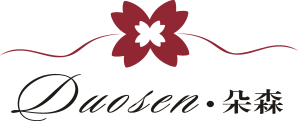 ❀Silk Flower Hair Accessory❀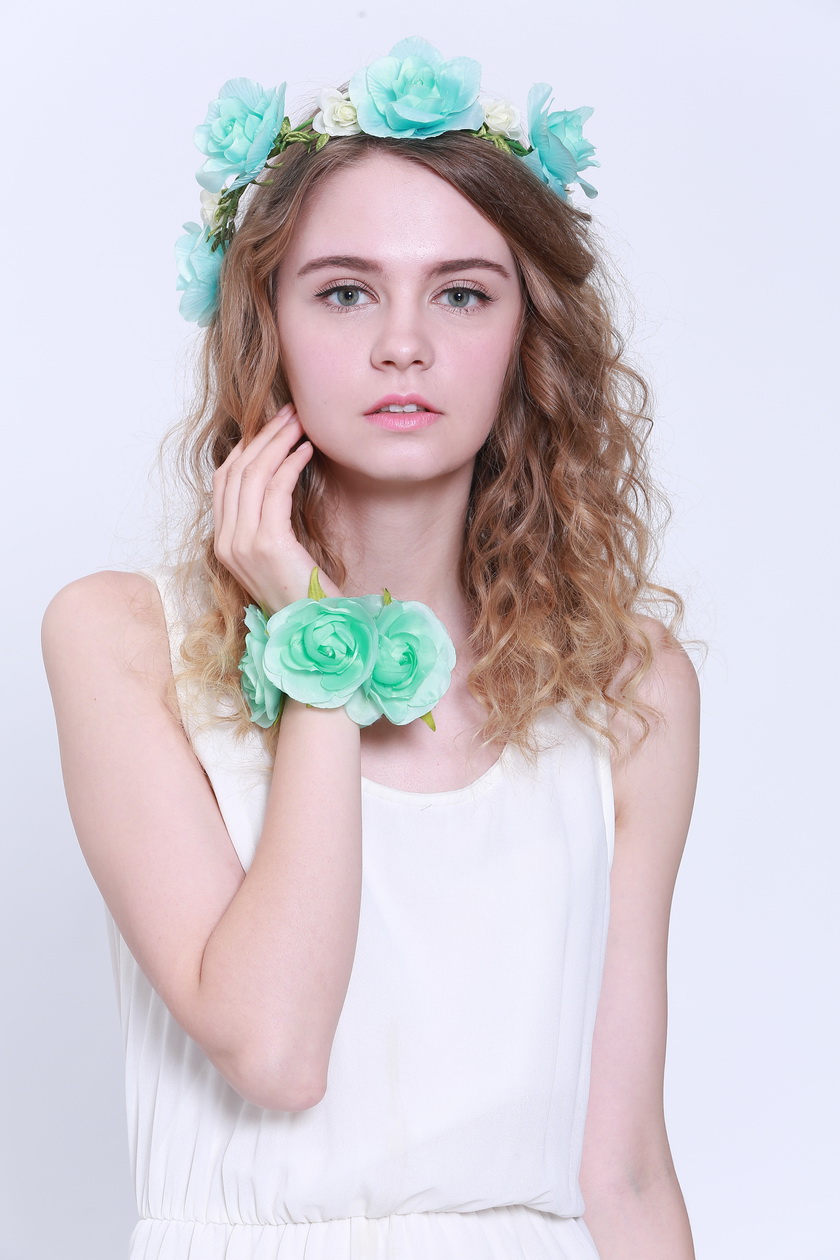 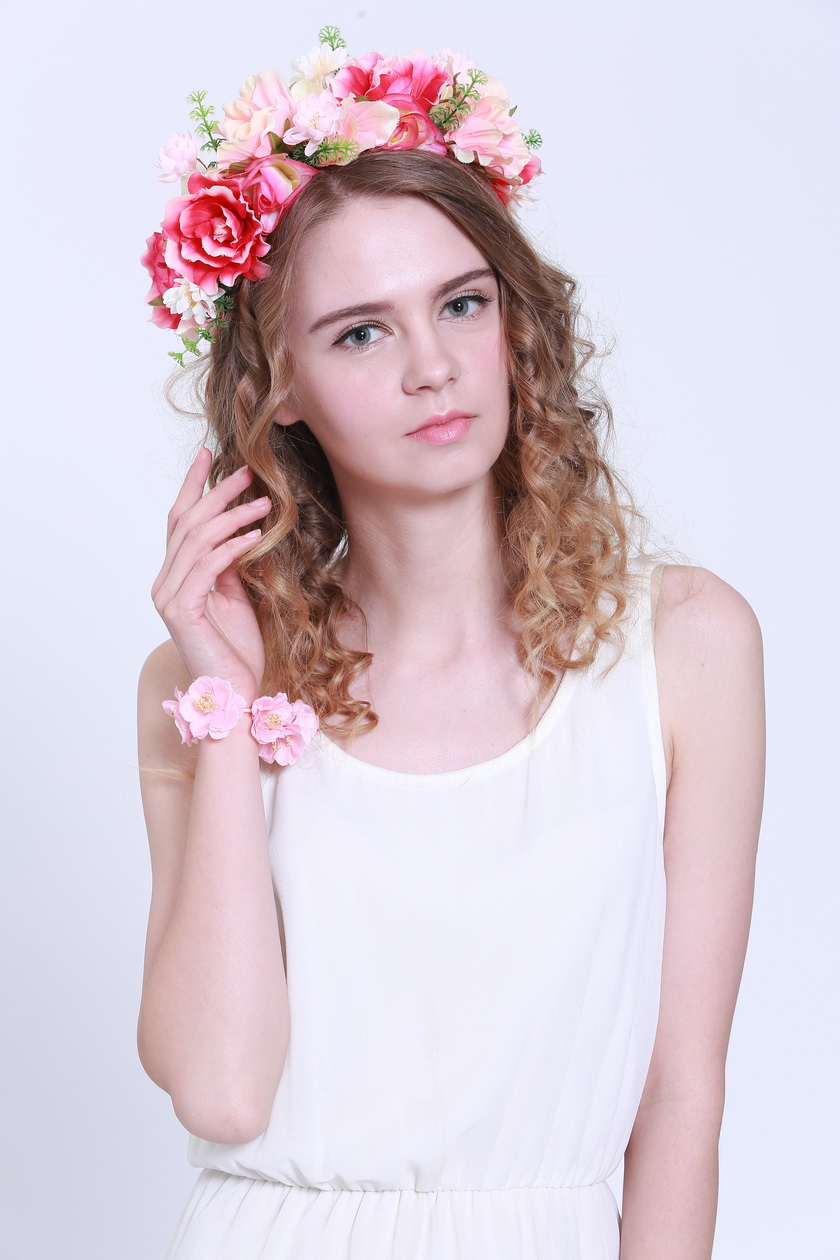 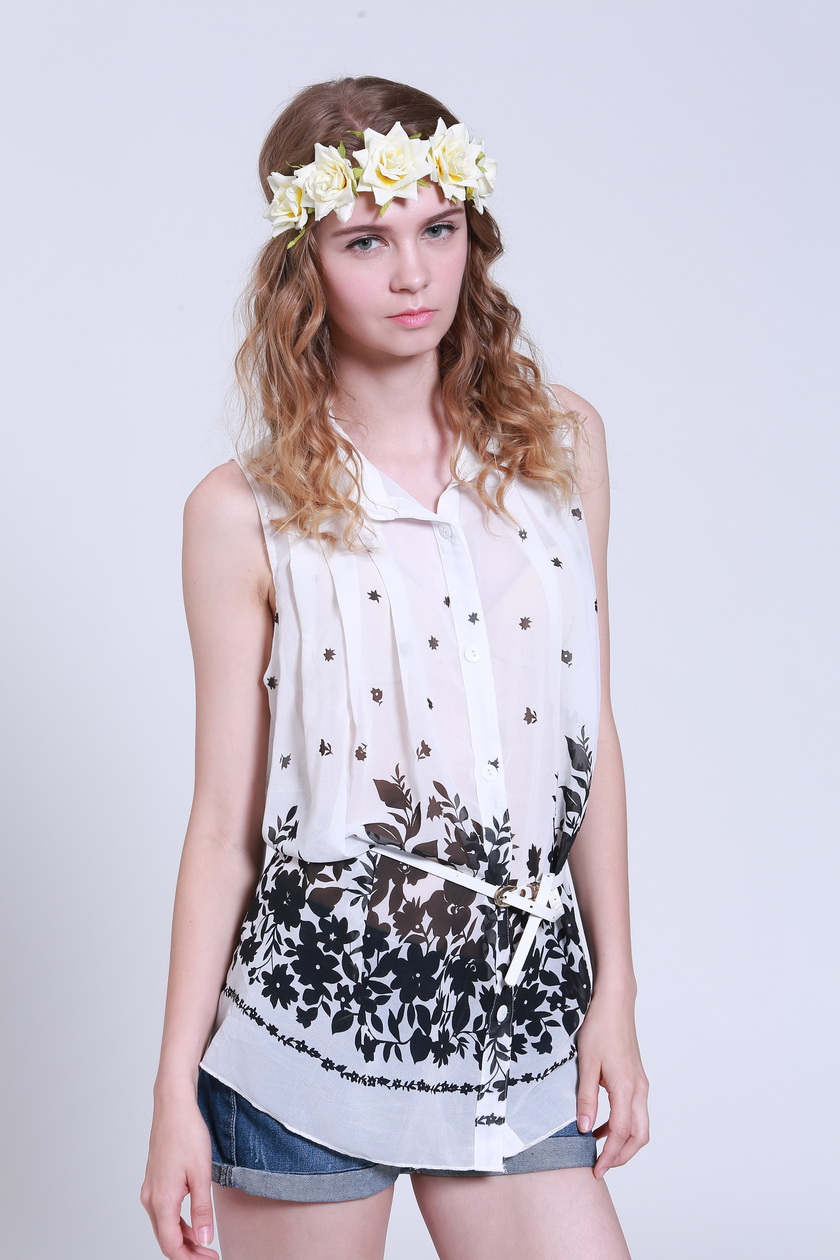 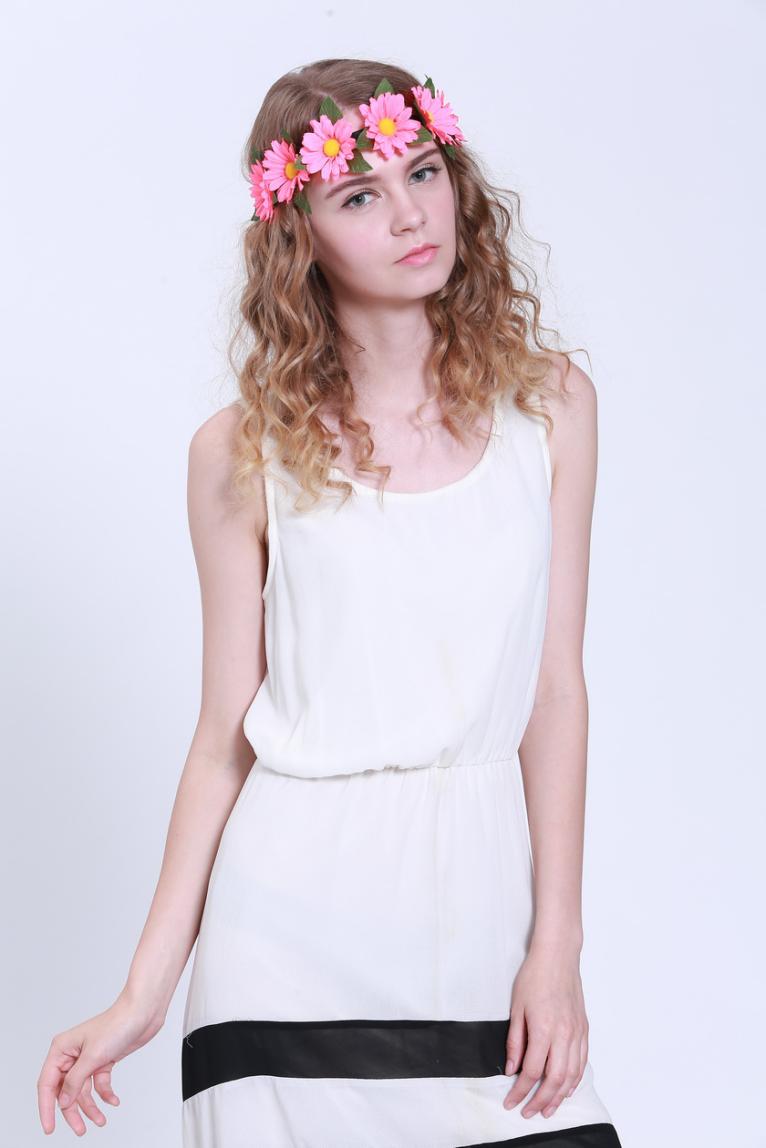 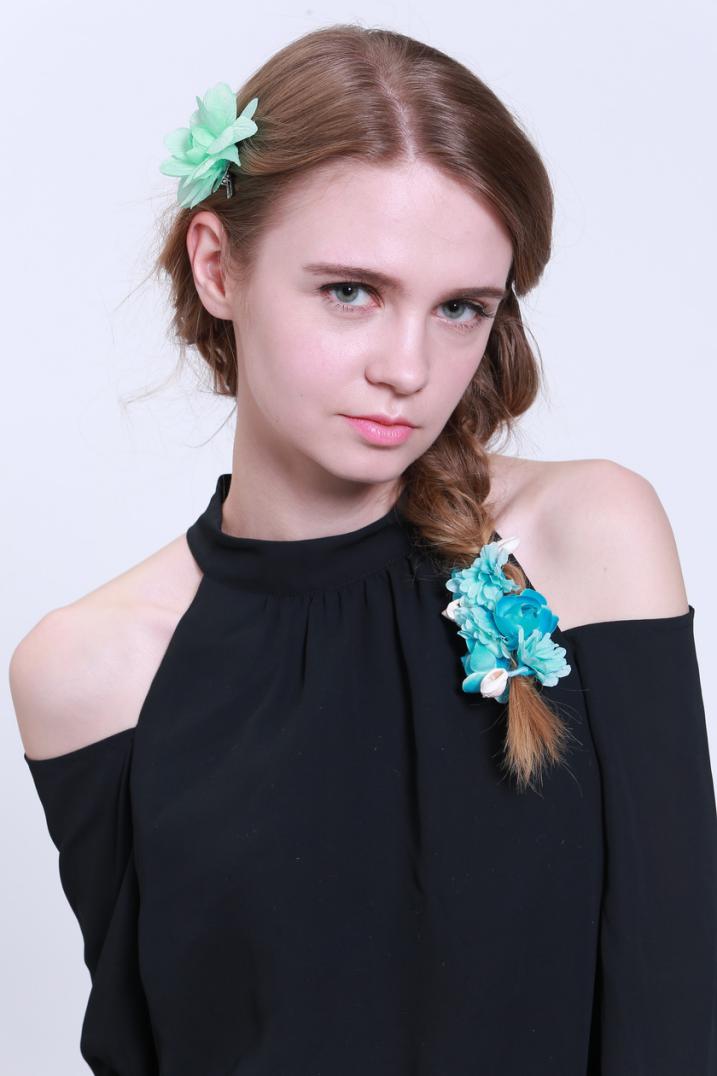 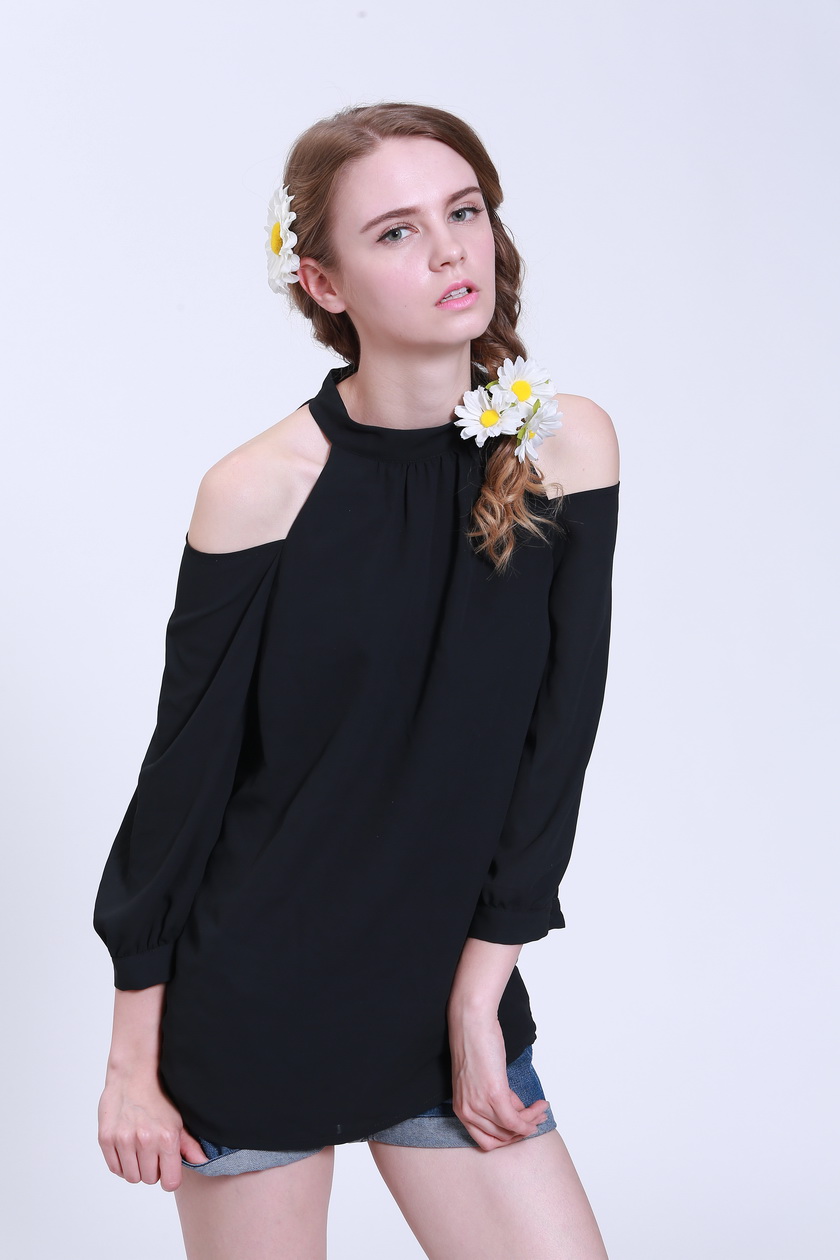 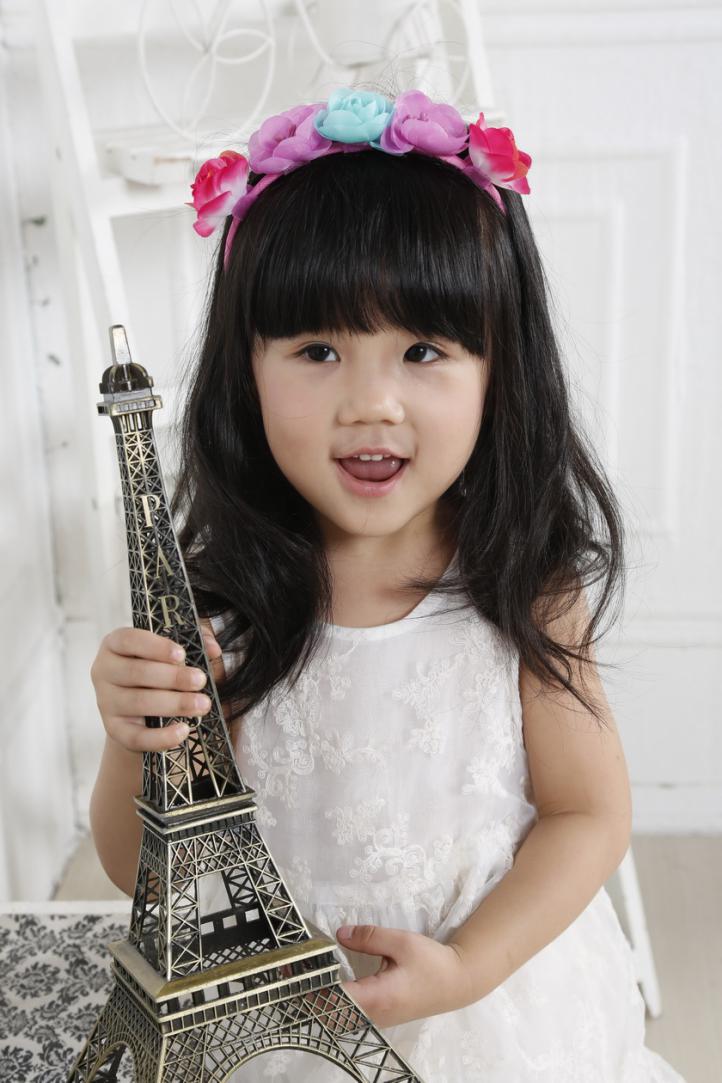 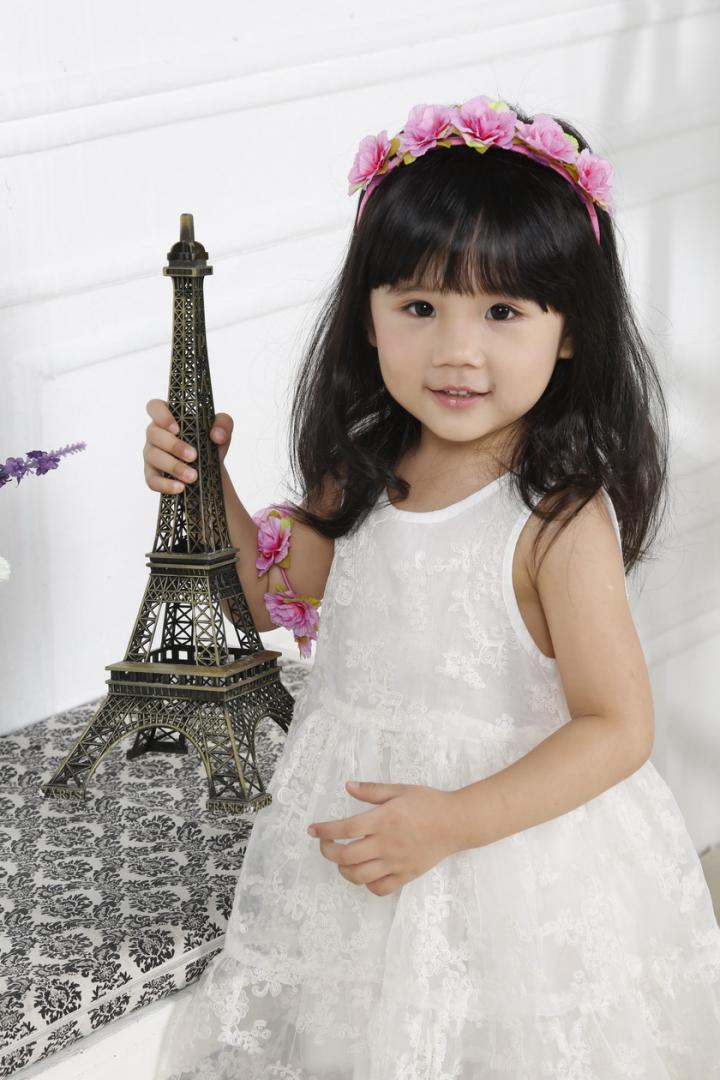 